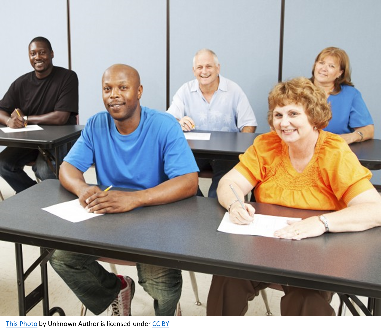 Classes will meet on Saturday, January 8th thru February 12, 2022 In Person Class – 1931 Hereford Drive; Irving, TX  75038 9:00 a.m. to 1:00 p.m. -  6 classes.Cost - $275.00Workbook includedYou will need to purchase your own 2020 Code Book.Sign up and register online at www.iecdallas.com to reserve your spot.Payment must be received in advance to be registered for classONCE CLASS BEGINS THERE WILL BE NO REFUNDS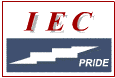 